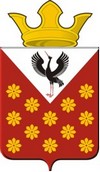                                                                                                   Раздел I. Решения Думы Краснополянского сельского поселенияРоссийская ФедерацияСвердловская областьБайкаловский муниципальный районДума Краснополянского сельского поселения 8 - заседание   5 - го созываРЕШЕНИЕот 28 июня 2023 года № 37        О  внесении изменений в Устав  Краснополянского сельского поселения          В целях приведения  Устава Краснополянского сельского поселения  в соответствие  с Федеральными  законами  от 06.02.2023 № 12-ФЗ «О внесении изменений в Федеральный закон «Об общих принципах организации публичной власти в субъектах Российской Федерации» и отдельные законодательные акты Российской Федерации»,  от 31.07.2020 г. № 248-ФЗ «О государственном контроле (надзоре) и муниципальном контроле в Российской Федерации», от 14.03.2022 № 60-ФЗ «О внесении изменений  в отдельные законодательные акты Российской Федерации», Законом  Свердловской области от 20.12.2022 № 155-03 «О внесении изменений в статьи 7 и 22 Закона Свердловской области «О референдуме Свердловской области и местных референдумах в Свердловской области»,     Дума Краснополянского сельского поселения  РЕШИЛА: Внести следующие изменения в Устав Краснополянского сельского поселения:Главу 1 дополнить статьей 6.2 следующего содержания: «Статья 6.2. Муниципальный контроль»«1. Органы местного самоуправления организуют и осуществляют муниципальный контроль за соблюдением требований, установленных муниципальными правовыми актами, принятыми по вопросам местного значения, а в случаях, если соответствующие виды контроля отнесены федеральными законами к полномочиям органов местного самоуправления, также муниципальный контроль за соблюдением требований, установленных федеральными законами, законами Свердловской области. 2. Организация и осуществление видов муниципального контроля регулируются Федеральным законом от 31.07.2020 № 248-ФЗ «О государственном контроле (надзоре) и муниципальном контроле в Российской Федерации».3. Порядок организации и осуществления вида муниципального контроля устанавливается положением о виде муниципального контроля, утверждаемым муниципальным правовым актом Думы сельского поселения.4. Муниципальный контроль подлежит осуществлению при наличии в границах сельского поселения объектов соответствующего вида контроля.»;Абзац 1 пункта 4 статьи 8 изложить в следующей редакции:«Каждый гражданин или группа граждан, имеющие право на участие в местном референдуме, вправе образовать инициативную группу по проведению местного референдума в количестве, определенном законом Свердловской области»;Пункт 2 статьи 15.1 изложить в следующей редакции:«2. Староста сельского населенного пункта назначается Думой поселения по представлению схода граждан сельского населенного пункта из числа граждан Российской Федерации, проживающих на территории данного сельского населенного пункта и обладающих активным избирательным правом, либо граждан Российской Федерации, достигших на день представления  сходом граждан 18 лет и имеющее в собственности жилое помещение, расположенное на территории данного сельского населенного пункта»;            4) Пункт 3 статьи 15.1 изложить в следующей редакции:            «3. Староста сельского населенного пункта не является лицом, замещающим государственную должность, должность государственной гражданской службы, муниципальную должность, за исключением муниципальной должности депутата, осуществляющего свои полномочия на непостоянной основе, или должность муниципальной службы, не может состоять в трудовых отношениях и иных непосредственно связанных с ними отношениях с органами местного самоуправления»;Пункт 1 статьи 24 дополнить подпунктом 10.1 следующего содержания:      «10.1)  в случае отсутствия депутата без уважительных причин на всех заседаниях Думы поселения в течение шести месяцев подряд».Настоящее Решение направить на государственную  регистрацию в Главное управление Министерства  юстиции Российской Федерации по Свердловской области.        Решение подлежит официальному опубликованию (обнародованию) в газете  «Информационный вестник Краснополянского сельского поселения»  и размещению на официальном сайте Краснополянского сельского поселения после государственной регистрации. Настоящее Решение вступает в силу со дня официального опубликования.Председатель   Думы Краснополянского  сельского поселения                                                                                                                                                         В.М.Брызгалова«28» июня 2023 г.                                          Глава    Краснополянского сельского поселения                                                                                                                                                                                  А.Н.Кошелев                                        «28» июня  2023 г.                                          ______________________________________________________________________________________________________________________________________________________Российская ФедерацияСвердловская областьБайкаловский муниципальный районДума Краснополянского сельского поселения 8 - заседание   5 - го созываРЕШЕНИЕот 06 июля 2023 года № 43О внесении изменений в Устав  Краснополянского сельского поселения          В целях приведения  Устава Краснополянского сельского поселения  в соответствие  с Федеральным законом от 14.03.2022 № 60-ФЗ «О внесении изменений  в отдельные законодательные акты Российской Федерации»,   Дума Краснополянского сельского поселения  РЕШИЛА:           Внести следующие изменения в Устав Краснополянского сельского поселения:В статье 35  главы 4 исключить слова «и  избирательных комиссий муниципального образования».Настоящее Решение направить на государственную  регистрацию в Главное управление Министерства  юстиции Российской Федерации по Свердловской области. Решение подлежит официальному опубликованию (обнародованию) в газете  «Информационный вестник Краснополянского сельского поселения»  и размещению на официальном сайте Краснополянского сельского поселения после государственной регистрации. Настоящее Решение вступает в силу со дня официального опубликования.Председатель   Думы    Краснополянского  сельского поселения                                                                                                                                               В.М.Брызгалова«06» июля 2023 г.                                          Глава    Краснополянского   сельского поселения                                                                                                                                                                         А.Н.Кошелев                                        «06» июля 2023 г.                                         _____________________________________________________________________________________________________________________________________________________Раздел II. Постановления главы Краснополянского сельского поселенияРоссийская  ФедерацияСвердловская областьБайкаловский  муниципальный районПостановлениеглавы Краснополянского сельского поселения		от 30 июня  2023 года  №  104Об оплате труда работников, замещающих должности, не отнесенные к должностям муниципальной службы, и осуществляющих техническое обеспечение деятельности органов местного самоуправления Краснополянского сельского поселения,  рабочих отдельных профессий и младшего обслуживающего персонала, занятых обслуживанием органов местного самоуправления Краснополянского сельского поселенияВ соответствии с Трудовым кодексом Российской Федерации, Федеральным законом от 6 октября 2003 года № 131-ФЗ «Об общих принципах организации местного самоуправления в Российской Федерации», Уставом Краснополянского сельского поселения, в целях регулирования оплаты труда работников, замещающих должности, не отнесенные к должностям муниципальной службы, и осуществляющих техническое обеспечение деятельности органов местного самоуправления Краснополянского сельского поселения, рабочих отдельных профессий и младшего обслуживающего персонала, занятых обслуживанием органов местного самоуправления Краснополянского сельского поселения, постановляю: 1. Утвердить Положение об оплате труда работников, замещающих должности, не отнесенные к должностям муниципальной службы, и осуществляющих техническое обеспечение деятельности органов местного самоуправления Краснополянского сельского поселения (приложение 1).2. Утвердить Положение об оплате труда рабочих отдельных профессий и младшего обслуживающего персонала, занятых обслуживанием органов местного самоуправления Краснополянского сельского поселения (приложение 2).3. Постановление главы Краснополянского сельского поселения от 28.11.2018 №181 «Об оплате труда работников, замещающих должности, не отнесенные к должностям муниципальной службы, и осуществляющих техническое обеспечение деятельности органов местного самоуправления муниципального образования Краснополянское сельское поселение,  рабочих отдельных профессий и младшего обслуживающего персонала, занятых обслуживанием органов местного самоуправления муниципального образования Краснополянское сельское поселение» (с изм. от 05.03.2019 №41, от 01.10.2019 №143, от 01.10.2020 №127, от 29.04.2021 №58-П, от 15.10.2021 №138, от 20.10.2021 №140, от 01.08.2022 №100) признать утратившим силу.3. Настоящее  Постановление вступает в силу с момента подписания и распространяет свое действие на правоотношения, возникшие с 1 июля 2023 года. 4. Опубликовать настоящее Постановление в Информационном вестнике Краснополянского сельского поселения и разместить на сайте муниципального образования в сети «Интернет» www.krasnopolyanskoe.ru5. Контроль за исполнением настоящего Постановления оставляю за собой.Глава  Краснополянского сельского поселения                                                                                                                                                                                  А.Н. Кошелев_______________________________________________________________________________________________________________________________________________________________________ Российская  ФедерацияСвердловская областьБайкаловский  муниципальный районПостановлениеглавы Краснополянского сельского поселенияот 18 июля  2023 года  №  107Об определении мест для размещения информационных и агитационных материалов и мест для проведения встреч с избирателями при проведении дополнительных выборов депутата Законодательного Собрания Свердловской области, назначенных на 10 сентября 2023 годаВ соответствии с Федеральным Законом от 12.06.2022 №67-ФЗ «Об основных гарантиях избирательных прав и права на участие в референдуме граждан Российской Федерации», Избирательным кодексом Свердловской области, постановляю:1. Определить места для размещения информационных и агитационных материалов, расположенных на территории Краснополянского сельского поселения, при проведении дополнительных выборов депутата Законодательного Собрания Свердловской области, назначенных на 10 сентября 2023 года:2. Размещение агитационных материалов в других местах может осуществляться только с согласия собственников соответствующих объектов.3. Для проведения встреч кандидатов в депутаты Законодательного Собрания Свердловской области с избирателями определить следующие места:4. Опубликовать настоящее Постановление в Информационном вестнике Краснополянского сельского поселения и разместить на сайте администрации в сети «Интернет» www.krasnopolyanskoe.ru 5.  Контроль за исполнением настоящего постановления оставляю за собой.Исполняющий обязанности  главыКраснополянского сельского  поселения                                                                                                                                                                                         А.Н. Снигирёв______________________________________________________________________________________________________________________________________________________Российская  ФедерацияСвердловская областьБайкаловский  муниципальный районПостановлениеглавы Краснополянского сельского поселенияот 31 июля  2023 года  №  109Об утверждении отчета об исполнении бюджета Краснополянского сельского поселения Байкаловского муниципального района Свердловской областиза 1 полугодие 2023 годаВ соответствии со статьей 264.2. Бюджетного Кодекса Российской Федерации, Положением о бюджетном процессе в Краснополянском сельском поселении Байкаловского муниципального района Свердловской области, утвержденным Решением Думы Краснополянского сельского поселения от 26.05.2022 № 267, постановляю: 1. Утвердить отчет об исполнении бюджета Краснополянского сельского поселения Байкаловского муниципального района Свердловской области за 1 полугодие 2023 года в виде:- сводных показателей исполнения муниципального бюджета по доходам (приложение 1);- сводных показателей исполнения муниципального бюджета по расходам (приложение 2);- сводных показателей исполнения муниципального бюджета по источникам финансирования дефицита местного бюджета (приложение 3).2. Направить отчет об исполнении бюджета Краснополянского сельского поселения Байкаловского муниципального района Свердловской области за 1 полугодие 2023 года Думе Краснополянского сельского поселения и Контрольно-счетному органу Байкаловского муниципального района Свердловской области.3. Опубликовать настоящее постановление в Информационном вестнике Краснополянского сельского поселения и разместить на сайте муниципального образования в сети «Интернет» www.krasnopolyanskoe.ru.4. Контроль за исполнением настоящего постановления оставляю за собой.Глава Краснополянского сельского поселения                                                                                                                                                                                  А.Н. Кошелев                                                                                                                                                                                                                                                                                   Приложение 3к постановлению Главы Краснополянского сельского поселенияот «31» июля 2023 года №109СВОДНЫЕ ПОКАЗАТЕЛИисполнения муниципального бюджета по источникам финансирования дефицита местного бюджета  за 1 полугодие 2023 годаУчредители:  Дума Краснополянского сельского поселения, Администрация Краснополянского сельского поселения.Год основания издания: 2016 г.; статус  издания:  периодическое печатное   издание;    адрес администрации   Краснополянского сельского поселения: 623881, Свердловская область, Байкаловский район,  с. Краснополянское, ул. Советская, 26, тел\факс  8 (34362) 9-33-22,   www.krasnopolyanskoe.ru;  дата подписания  номера газеты в печать: 04.08.2023 г.;  формат бумаги: А3;  объем издания 4 листа;  тираж  25 экземпляров,   председатель редакционного совета  - Нуртазинова Айжан Бектасовна  8(34362) 9-33-68№населенный пунктадресместо размещенияс. Краснополянскоеул.Советская , 25у магазинас.Еланьул.Советская ,46у магазинад. Менщиковаул. Кайгородова ,38у магазинад.Игнатьеваул. Южная ,14у магазинас. Шадринкаул. им. Н .И. Лаптева, 8стенд Пожарного депод. Береговаяул. Набережная,9ветеринарный  участокс. Чурманскоеул.Техническая, 16возле администрации№населенный пункт         адресместо проведения встреч1.с. Краснополянскоеул. Советская ,24Дом Культуры 2.с.Еланьул. Советская ,27Дом Культуры3.с. Шадринкаул.им.Н.И.Лаптева,11Дом Культуры4.с. Чурманскоеул. Я Мамарина,46Дом КультурыПриложение 1                                                                                                                                                                                                                                                                                                                                                  к постановлению ГлавыКраснополянского сельского поселенияот "31"июля 2023 года №109Приложение 1                                                                                                                                                                                                                                                                                                                                                  к постановлению ГлавыКраснополянского сельского поселенияот "31"июля 2023 года №109Приложение 1                                                                                                                                                                                                                                                                                                                                                  к постановлению ГлавыКраснополянского сельского поселенияот "31"июля 2023 года №109Приложение 1                                                                                                                                                                                                                                                                                                                                                  к постановлению ГлавыКраснополянского сельского поселенияот "31"июля 2023 года №109Приложение 1                                                                                                                                                                                                                                                                                                                                                  к постановлению ГлавыКраснополянского сельского поселенияот "31"июля 2023 года №109Приложение 1                                                                                                                                                                                                                                                                                                                                                  к постановлению ГлавыКраснополянского сельского поселенияот "31"июля 2023 года №109СВОДНЫЕ ПОКАЗАТЕЛИСВОДНЫЕ ПОКАЗАТЕЛИСВОДНЫЕ ПОКАЗАТЕЛИСВОДНЫЕ ПОКАЗАТЕЛИСВОДНЫЕ ПОКАЗАТЕЛИСВОДНЫЕ ПОКАЗАТЕЛИисполнения муниципального бюджета по доходам за 1 полугодие 2023 годаисполнения муниципального бюджета по доходам за 1 полугодие 2023 годаисполнения муниципального бюджета по доходам за 1 полугодие 2023 годаисполнения муниципального бюджета по доходам за 1 полугодие 2023 годаисполнения муниципального бюджета по доходам за 1 полугодие 2023 годаисполнения муниципального бюджета по доходам за 1 полугодие 2023 годаНомер строкиНомер строкиНомер строкиНомер строкиНомер строкиНомер строкив тыс.руб.в процентах1234561000 1 00 00000 00 0000 000НАЛОГОВЫЕ И НЕНАЛОГОВЫЕ ДОХОДЫ23 579,010 579,544,92000 1 01 00000 00 0000 000НАЛОГИ НА ПРИБЫЛЬ, ДОХОДЫ1 125,0479,142,63000 1 01 02000 01 0000 110Налог на доходы физических лиц1 125,0479,142,64000 1 03 00000 00 0000 000НАЛОГИ НА ТОВАРЫ (РАБОТЫ,УСЛУГИ), РЕАЛИЗУЕМЫЕ НА ТЕРРИТОРИИ РОССИЙСКОЙ ФЕДЕРАЦИИ17 800,08 495,147,75000 1 03 02000 01 0000 110Акцизы по подакцизным товарам (продукции), производимым на территории Российской Федерации17 800,08 495,147,76000 1 05 00000 00 0000 000НАЛОГИ НА СОВОКУПНЫЙ ДОХОД190,0194,9102,67000 1 05 03000 01 0000 110Единый сельскохозяйственный налог190,0194,9102,68000 1 06 00000 00 0000 000НАЛОГИ НА ИМУЩЕСТВО2 980,0654,222,09000 1 06 01030 10 0000 110Налог на имущество физических лиц, взимаемый по ставкам применяемым к объектам налогообложения, расположенным в границах сельских поселений230,0-67,1-10000 1 06 06033 10 0000 110Земельный налог с организаций, обладающих земельным участком, расположенным в границах сельских поселений2 000,0762,538,111000 1 06 06043 10 0000 110Земельный налог с физических лиц, обладающих земельным участком, расположенным в границах сельских поселений750,0-41,2-12000 1 08 00000 00 0000 000ГОСУДАРСТВЕННАЯ ПОШЛИНА97,044,445,813000 1 08 04020 01 0000 110Государственная пошлина за совершение нотариальных действий должностными лицами органов местного самоуправления, уполномоченными в соответствии с законодательными актами Российской Федерации на совершение нотариальных действий97,044,445,814000 1 11 00000 00 0000 000ДОХОДЫ ОТ ИСПОЛЬЗОВАНИЯ ИМУЩЕСТВА, НАХОДЯЩЕГОСЯ В ГОСУДАРСТВЕННОЙ И МУНИЦИПАЛЬНОЙ СОБСТВЕННОСТИ976,4586,160,015000 1 11 05025 10 0000 120 Доходы, получаемые в виде арендной платы, а также средства от продажи права на заключение договоров аренды за земли, находящиеся в собственности сельских поселений (за исключением земельных участков муниципальных бюджетных и автономных учреждений)15,27,247,416000 1 11 05075 10 0000 120Доходы от сдачи в аренду имущества, составляющего казну сельских поселений (за исключением земельных участков)49,40,00,017000 1 11 09045 10 0000 120Прочие поступления от использования имущества, находящегося в собственности сельских поселений (за исключением имущества муниципальных бюджетных и автономных учреждений, а также имущества муниципальных унитарных предприятий, в том числе казенных)911,8578,963,518000 1 13 00000 00 0000 000ДОХОДЫ ОТ ОКАЗАНИЯ ПЛАТНЫХ УСЛУГ (РАБОТ) И КОМПЕНСАЦИИ ЗАТРАТ ГОСУДАРСТВА175,612,67,219000 1 13 02995 10 0000 130Прочие доходы от компенсации затрат бюджетов сельских поселений175,612,67,220000 1 14 00000 00 0000 000ДОХОДЫ ОТ ПРОДАЖИ МАТЕРИАЛЬНЫХ И НЕМАТЕРИАЛЬНЫХ АКТИВОВ150,029,719,821000 1 14 02053 10 0000 410Доходы от реализации иного имущества, находящегося в собственности сельских поселений (за исключением имущества муниципальных бюджетных и автономных учреждений, а также имущества муниципальных унитарных предприятий, в том числе казенных) в части реализации основных средств по указанному имуществу140,029,721,222000 1 14 06025 10 0000 430Доходы от продажи земельных участков, находящихся в собственности поселений (за исключением земельных участков муниципальных бюджетных и автономных учреждений)10,00,00,023000 1 16 00000 00 0000 000ШТРАФЫ, САНКЦИИ, ВОЗМЕЩЕНИЕ УЩЕРБА85,00,00,024000 1 16 07010 10 0000 140Штрафы, неустойки, пени, уплаченные в случае просрочки исполнения поставщиком (подрядчиком, исполнителем) обязательств, предусмотренных муниципальным контрактом, заключенным муниципальным органом, казенным учреждением сельского поселения85,00,00,025000 1 17 00000 00 0000 000ПРОЧИЕ НЕНАЛОГОВЫЕ ДОХОДЫ-83,4-26000 1 17 01050 10 0000 180Невыясненные поступления, зачисляемые в бюджеты сельских поселений-83,4-27000 2 00 00000 00 0000 000 БЕЗВОЗМЕЗДНЫЕ ПОСТУПЛЕНИЯ69 585,933 916,348,728000 2 02 00000 00 0000 000БЕЗВОЗМЕЗДНЫЕ ПОСТУПЛЕНИЯ ОТ ДРУГИХ БЮДЖЕТОВ БЮДЖЕТНОЙ СИСТЕМЫ РОССИЙСКОЙ ФЕДЕРАЦИИ69 712,634 043,248,829000 2 02 10000 00 0000 150ДОТАЦИИ БЮДЖЕТАМ БЮДЖЕТНОЙ СИСТЕМЫ РОССИЙСКОЙ ФЕДЕРАЦИИ4 641,22 320,850,030000 2 02 16001 10 0000 150Дотации бюджетам сельских поселений на выравнивание бюджетной обеспеченности из бюджетов муниципальных районов4 641,22 320,850,031000 2 02 20000 00 0000 150СУБСИДИИ БЮДЖЕТАМ БЮДЖЕТНОЙ СИСТЕМЫ РОССИЙСКОЙ ФЕДЕРАЦИИ (МЕЖБЮДЖЕТНЫЕ СУБСИДИИ)1 706,4488,028,632000 2 02 29999 10 0000 150Прочие субсидии бюджетам сельских поселений <1>1 706,4488,028,633000 2 02 30000 00 0000 150СУБВЕНЦИИ БЮДЖЕТАМ БЮДЖЕТНОЙ СИСТЕМЫ РОССИЙСКОЙ ФЕДЕРАЦИИ 337,368,220,234000 2 02 30024 10 0000 150Субвенции бюджетам сельских поселений на выполнение передаваемых полномочий субъектов Российской Федерации<2>0,20,2100,035000 2 02 35118 10 0000 150Субвенции бюджетам сельских поселений на осуществление первичного воинского учета органами местного самоуправления поселений, муниципальных и городских округов336,468,020,236000 2 02 35120 10 0000 150Субвенции бюджетам сельских поселений на осуществление полномочий по составлению (изменению) списков кандидатов в присяжные заседатели федеральных судов общей юрисдикции в Российской Федерации0,70,00,037000 2 02 40000 00 0000 150ИНЫЕ МЕЖБЮДЖЕТНЫЕ ТРАНСФЕРТЫ63 027,731 166,249,438000 2 02 40014 10 0000 150Межбюджетные трансферты, передаваемые бюджетам сельских  поселений из бюджетов муниципальных районов на осуществление части полномочий по решению вопросов местного значения в соответствии с заключенными соглашениями <3>3 179,91 242,339,139000 2 02 49999 10 0000 150Прочие межбюджетные трансферты, передаваемые бюджетам сельских поселений <4>59 847,829 923,950,040000 2 18 00000 00 0000 000ДОХОДЫ БЮДЖЕТОВ БЮДЖЕТНОЙ СИСТЕМЫ РОССИЙСКОЙ ФЕДЕРАЦИИ ОТ ВОЗВРАТА БЮДЖЕТАМИ БЮДЖЕТНОЙ СИСТЕМЫ РОССИЙСКОЙ ФЕДЕРАЦИИ И ОРГАНИЗАЦИЯМИ ОСТАТКОВ СУБСИДИЙ, СУБВЕНЦИЙ И ИНЫХ МЕЖБЮДЖЕТНЫХ ТРАНСФЕРТОВ, ИМЕЮЩИХ ЦЕЛЕВОЕ НАЗНАЧЕНИЕ, ПРОШЛЫХ ЛЕТ13,413,399,341000 2 18 60010 10 0000 150Доходы бюджетов сельских поселений от возврата остатков субсидий, субвенций и иных межбюджетных трансфертов, имеющих целевое назначение, прошлых лет из бюджетов муниципальных районов13,413,399,342000 2 19 00000 00 0000 000ВОЗВРАТ ОСТАТКОВ СУБСИДИЙ, СУБВЕНЦИЙ И ИНЫХ МЕЖБЮДЖЕТНЫХ ТРАНСФЕРТОВ, ИМЕЮЩИХ ЦЕЛЕВОЕ НАЗНАЧЕНИЕ , ПРОШЛЫХ ЛЕТ-140,1-140,2100,143000 2 19 60010 10 0000 150Возврат прочих остатков субсидий, субвенций и иных межбюджетных трансфертов, имеющих целевое назначение, прошлых лет из бюджетов сельских поселений-140,1-140,2100,144ИТОГО ДОХОДОВ:93 164,944 495,847,8<1>По данной строке указаны:Прочие субсидии бюджетам сельских поселений на комплектование книжных фондов муниципальных библиотек сельских поселений в рамках муниципальной программы "Социально-экономическое развитие Байкаловского муниципального района" до 2032 годаПрочие субсидии бюджетам сельских поселений на комплектование книжных фондов муниципальных библиотек сельских поселений в рамках муниципальной программы "Социально-экономическое развитие Байкаловского муниципального района" до 2032 года80,080,0100,0Прочие субсидии бюджетам сельских поселений на  организацию и проведение праздников, конкурсов и фестивалей для населения в рамках муниципальной программы "Социально-экономическое развитие Байкаловского муниципального района" до 2032 годаПрочие субсидии бюджетам сельских поселений на  организацию и проведение праздников, конкурсов и фестивалей для населения в рамках муниципальной программы "Социально-экономическое развитие Байкаловского муниципального района" до 2032 года145,8145,8100,0Прочие субсидии бюджетам сельских поселений на поддержку и развитие материально-технической базы учреждений культуры в рамках муниципальной программы "Социально-экономическое развитие Байкаловского муниципального района" до 2032 годаПрочие субсидии бюджетам сельских поселений на поддержку и развитие материально-технической базы учреждений культуры в рамках муниципальной программы "Социально-экономическое развитие Байкаловского муниципального района" до 2032 года1 480,6262,217,7<2>По данной строке указаны:Cубвенции на осуществление государственного полномочия Свердловской области по определению перечня должностных лиц, уполномоченных составлять протоколы об административных правонарушениях, предусмотренных законом Свердловской областиCубвенции на осуществление государственного полномочия Свердловской области по определению перечня должностных лиц, уполномоченных составлять протоколы об административных правонарушениях, предусмотренных законом Свердловской области0,20,2100,0<3>По данной строке указаны:Иные межбюджетные трансферты бюджетам сельских поселений на исполнение части полномочий муниципального района по содержанию автомобильных дорог общего пользования межмуниципального значения в рамках муниципальной программы "Социально-экономическое развитие Байкаловского муниципального района" до 2032 годаИные межбюджетные трансферты бюджетам сельских поселений на исполнение части полномочий муниципального района по содержанию автомобильных дорог общего пользования межмуниципального значения в рамках муниципальной программы "Социально-экономическое развитие Байкаловского муниципального района" до 2032 года1 435,1612,342,7Иные межбюджетные трансферты бюджетам сельских поселений на исполнение части полномочий муниципального района по содержанию мест (площадок) накопления твердых коммунальных отходов в рамках муниципальной программы "Социально-экономическое развитие Байкаловского муниципального района" до 2032 годаИные межбюджетные трансферты бюджетам сельских поселений на исполнение части полномочий муниципального района по содержанию мест (площадок) накопления твердых коммунальных отходов в рамках муниципальной программы "Социально-экономическое развитие Байкаловского муниципального района" до 2032 года1 744,8630,036,1<4>По данной строке указаны:Иные межбюджетные трансферты бюджетам сельских поселений для финансового обеспечения расходных полномочийИные межбюджетные трансферты бюджетам сельских поселений для финансового обеспечения расходных полномочий59 847,829 923,950,0Приложение № 2 к постановлению ГлавыПриложение № 2 к постановлению ГлавыКраснополянского сельского поселения от "31"июля 2023 года №109Краснополянского сельского поселения от "31"июля 2023 года №109Краснополянского сельского поселения от "31"июля 2023 года №109исполнения муниципального бюджета по расходам за 1 полугодие 2023 годаисполнения муниципального бюджета по расходам за 1 полугодие 2023 годаисполнения муниципального бюджета по расходам за 1 полугодие 2023 годаисполнения муниципального бюджета по расходам за 1 полугодие 2023 годаисполнения муниципального бюджета по расходам за 1 полугодие 2023 годаисполнения муниципального бюджета по расходам за 1 полугодие 2023 годаисполнения муниципального бюджета по расходам за 1 полугодие 2023 годаНо-мер стро-киКодраз-дела,под-раз-делаКодцелевойстатьиКодви-дарас-хо-довНаименование раздела, подраздела, целевой статьи или вида расходовУтвержденный план на год, тыс.руб.Исполненов тыс.руб.в процентах1234567810100ОБЩЕГОСУДАРСТВЕННЫЕ ВОПРОСЫ14 392,26 055,542,120102Функционирование высшего должностного лица субъекта Российской Федерации и муниципального образования1 317,9507,838,5301025000000000Непрограммные направления деятельности1 317,9507,838,5401025000021610Глава Краснополянского сельского поселения1 317,9507,838,5501025000021610120Расходы на выплаты персоналу государственных (муниципальных) органов 1 317,9507,838,56121Фонд оплаты труда государственных (муниципальных) органов1 012,2397,939,37129Взносы по обязательному социальному страхованию на выплаты денежного содержания и иные выплаты работникам государственных (муниципальных) органов305,7109,936,080103Функционирование законодательных (представительных) органов государственной власти и представительных органов муниципальных образований827,3323,539,1901035000000000Непрограммные направления деятельности827,3323,539,11001035000021600Обеспечение деятельности муниципальных органов (центральный аппарат)827,3323,539,11101035000021600120Расходы на выплаты персоналу государственных (муниципальных) органов607,9235,338,712121Фонд оплаты труда государственных (муниципальных) органов467,8186,439,813129Взносы по обязательному социальному страхованию на выплаты денежного содержания и иные выплаты работникам государственных (муниципальных) органов140,148,934,914240Иные закупки товаров, работ и услуг для обеспечения государственных (муниципальных) нужд219,488,240,215242Закупка товаров, работ, услуг в сфере информационно- коммуникационных  технологий207,288,042,516244Прочая закупка товаров, работ и  услуг 12,20,21,6170104Функционирование Правительства Российской Федерации, высших исполнительных органов государственной власти субъектов Российской Федерации, местных администраций  10 497,44 349,441,41801040600000000Муниципальная программа "Социально-экономическое развитие Краснополянского сельского поселения" на 2023-2032 годы10 497,44 349,441,41901040690000000Подпрограмма "Обеспечение реализации муниципальной программы "Социально-экономическое развитие Краснополянского сельского поселения" 10 497,44 349,441,42001040690121000Обеспечение деятельности муниципальных органов (центральный аппарат)10 343,74 272,541,32101040690121000120Расходы на выплаты персоналу государственных (муниципальных) органов8 407,43 334,139,722121Фонд оплаты труда государственных (муниципальных) органов 6 451,52 642,841,023122Иные выплаты персоналу государственных (муниципальных) органов, за исключением фонда оплаты труда24,42,811,524129Взносы по обязательному социальному страхованию на выплаты денежного содержания и иные выплаты работникам государственных (муниципальных) органов1 931,5688,535,625240Иные закупки товаров, работ и услуг для обеспечения государственных (муниципальных) нужд1 936,3938,448,526242Закупка товаров, работ, услуг в сфере информационно- коммуникационных  технологий595,7280,247,027244Прочая закупка товаров, работ и  услуг 985,1542,555,128247Закупка энергетических ресурсов355,5115,732,529010406901Э1020Передача части организационных  полномочий исполнительных органов местного самоуправления сельских поселений по вопросам архитектуры и градостроительства153,776,950,030010406901Э1020540Иные межбюджетные трансферты153,776,950,0310105Судебная система0,70,00,03201055000000000Непрограммные направления деятельности0,70,00,03301055000051200Осуществление государственных полномочий по составлению, ежегодному изменению и дополнению списков и запасных списков кандидатов в присяжные заседатели федеральных судов общей юрисдикции 0,70,00,03401055000051200244Прочая закупка товаров, работ и  услуг 0,70,00,0350106Обеспечение деятельности финансовых, налоговых и таможенных органов и органов финансового (финансово-бюджетного)надзора1 223,0633,751,83601060600000000Муниципальная программа "Социально-экономическое развитие Краснополянского сельского поселения" на 2023-2032 годы545,0272,550,03701060690000000Подпрограмма "Обеспечение реализации муниципальной программы "Социально-экономическое развитие Краснополянского сельского поселения"545,0272,550,038010606901П1010Передача  полномочий исполнительных органов местного самоуправления сельских поселений по составлению, исполнению и контролю за исполнением бюджетов, составлению отчетов об исполнении бюджетов545,0272,550,039010606901П1010540Иные межбюджетные трансферты545,0272,550,04001065000000000Непрограммные направления деятельности678,0361,253,341010650000П1010Передача  полномочий представительных  органов местного самоуправления сельских поселений по осуществлению муниципального внешнего финансового контроля417,1209,050,142010650000П1010540Иные межбюджетные трансферты417,1209,050,143010650000П1020Передача полномочий исполнительных органов местного самоуправления сельских поселений по осуществлению муниципального внутреннего финансового контроля260,9152,258,344010650000П1020540Иные межбюджетные трансферты260,9152,258,3450111Резервные фонды41,30,00,04601115000000000Непрограммные направления деятельности41,30,00,04701115000020700Резервные фонды исполнительных органов местного самоуправления41,30,00,04801075000020700870Резервные средства41,30,00,0490113Другие общегосударственные вопросы484,6241,149,85001130600000000Муниципальная программа "Социально-экономическое развитие Краснополянского сельского поселения" на 2023-2032 годы480,1236,649,35101130670000000Подпрограмма "Социальная политика на территории Краснополянского сельского поселения"479,9236,649,35201130670229030Пенсионное обеспечение муниципальных служащих479,9236,649,35301130670229030321Пособия, компенсации и иные социальные выплаты гражданам, кроме публичных нормативных обязательств479,9236,649,35401130690000000Подпрограмма "Обеспечение реализации муниципальной программы "Социально-экономическое развитие Краснополянского сельского поселения" 0,20,00,05501130690141100Осуществление государственного полномочия Свердловской области по определению перечня должностных  лиц, уполномоченных составлять протоколы об административных правонарушениях, предусмотренных законом Свердловской области0,20,00,05601130690141100244Прочая закупка товаров, работ и услуг0,20,00,05701135000000000Непрограммные направления деятельности4,54,5100,05801135000021100Долевое участие муниципального образования  в Ассоциации "Совет муниципальных образований Свердловской области"4,54,5100,05901135000021100853Уплата иных платежей  4,54,5100,0600200НАЦИОНАЛЬНАЯ ОБОРОНА336,467,920,2610203Мобилизационная и вневойсковая подготовка336,467,920,26202035000000000Непрограммные направления деятельности336,467,920,26302035000051180Осуществление  государственных полномочий Российской Федерации по первичному воинскому учету 336,467,920,26402035000051180120Расходы на выплаты персоналу государственных (муниципальных) органов310,167,921,965121Фонд оплаты труда государственных (муниципальных) органов 234,953,022,666122Иные выплаты персоналу государственных (муниципальных) органов, за исключением фонда оплаты труда5,40,00,067129Взносы по обязательному социальному страхованию на выплаты денежного содержания и иные выплаты работникам государственных (муниципальных) органов69,814,921,368240Иные закупки товаров, работ и услуг для обеспечения государственных (муниципальных) нужд26,30,00,069242Закупка товаров, работ, услуг в сфере информационно- коммуникационных  технологий8,00,00,070244Прочая закупка товаров, работ и  услуг 18,30,00,0710300НАЦИОНАЛЬНАЯ БЕЗОПАСНОСТЬ И ПРАВООХРАНИТЕЛЬНАЯ ДЕЯТЕЛЬНОСТЬ569,985,114,9720310Защита населения и территории от чрезвычайных ситуаций природного и техногенного характера, пожарная безопасность569,985,114,97303100600000000Муниципальная программа "Социально-экономическое развитие Краснополянского сельского поселения" на 2023-2032 годы569,985,114,97403100610000000Подпрограмма «Обеспечение безопасности жизнедеятельности населения на территории Краснополянского сельского поселения»569,985,114,97503100610122010Устройство пожарных водоемов352,50,00,07603100610122010244Прочая закупка товаров, работ и услуг352,50,00,07703100610122020Обеспечение первичных мер пожарной безопасности217,485,139,17803100610122020244Прочая закупка товаров, работ и услуг217,485,139,1790400НАЦИОНАЛЬНАЯ ЭКОНОМИКА26 050,54 225,216,2800406Водное хозяйство150,376,050,68104060600000000Муниципальная программа "Социально-экономическое развитие Краснополянского сельского поселения" на 2023-2032 годы150,376,050,6820406 0610000000Подпрограмма «Обеспечение безопасности жизнедеятельности населения на территории Краснополянского сельского поселения»150,376,050,68304060610223040Предпаводковые и паводковые работы, страхование гражданской ответственности за причинение вреда в результате аварии на ГТС150,376,050,68404060610223040244Прочая закупка товаров, работ и  услуг150,376,050,6850408Транспорт85,475,888,88604080600000000Муниципальная программа "Социально-экономическое развитие Краснополянского сельского поселения" на 2023-2032 годы85,475,888,88704080620000000Подпрограмма «Развитие транспорта и дорожного хозяйства на территории Краснополянского сельского поселения»85,475,888,88804080620123160Организация паромной (лодочной) переправы85,475,888,88904080620123160244Прочая закупка товаров, работ и  услуг85,475,888,8900409Дорожное хозяйство (дорожные фонды)25 393,04 053,416,09104090600000000Муниципальная программа "Социально-экономическое развитие Краснополянского сельского поселения" на 2023-2032 годы25 393,04 053,416,09204090620000000Подпрограмма «Развитие транспорта и дорожного хозяйства на территории Краснополянского сельского поселения»25 393,04 053,416,09304090620224010Содержание автомобильных дорог местного значения в населенных пунктах поселения8 438,03 264,438,79404090620224010240Иные закупки товаров, работ и услуг для обеспечения государственных (муниципальных) нужд8 438,03 264,438,7950409244Прочая закупка товаров, работ и услуг8 355,63 260,239,0960409247Закупка энергетических ресурсов82,44,25,197040906202И4040Осуществление части полномочий муниципального района по содержанию автомобильных дорог общего пользования местного значения1 435,1612,342,798040906202И4040244Прочая закупка товаров, работ и  услуг1 435,1612,342,79904090620324020Ямочный ремонт автомобильных дорог, ремонт грунтовых дорог и мостовых сооружений на территории населенных пунктов1 436,760,04,210004090620324020244Прочая закупка товаров, работ и  услуг1 436,760,04,210104090620324100Ремонт автомобильной дороги в с.Елань, ул.Революции11 050,00,00,010204090620324100244Прочая закупка товаров, работ и  услуг11 050,00,00,010304090620324170Разработка проектно-сметной документации на ремонт автомобильных дорог и искусственных сооружений на них50,00,00,010404090620324170244Прочая закупка товаров, работ и услуг50,00,00,010504090620424150Устройство автобусных остановок116,7116,7100,010604090620424150244Прочая закупка товаров, работ и услуг116,7116,7100,010704090620424180Устройство тротуаров и их ограждений2 866,50,00,010804090620424180244Прочая закупка товаров, работ и  услуг2 866,50,00,01090412Другие вопросы в области национальной экономики421,820,04,711004120600000000Муниципальная программа "Социально-экономическое развитие Краснополянского сельского поселения" на 2023-2032 годы421,820,04,711104120630000000Подпрограмма «Повышение эффективности управления муниципальной собственностью на территории Краснополянского сельского поселения»401,80,00,011204120630123020Кадастровые работы в отношении объектов недвижимости195,00,00,011304120630123020244Прочая закупка товаров, работ и  услуг195,00,00,011404120630123030Оценка движимого и недвижимого имущества24,00,00,011504120630123030244Прочая закупка товаров, работ и услуг24,00,00,011604120630123040Разработка, оформление и внесение изменений в генеральные планы поселения, правила землепользования и застройки182,80,00,011704120630123040244Прочая закупка товаров, работ и услуг182,80,00,011804120640000000Подпрограмма "Развитие и поддержка малого и среднего предпринимательства, в том числе в сфере агропромышленного комплекса на территории Краснополянского сельского поселения"20,020,0100,011904120640123010Предоставление субсидий Информационно-консультационному центру с.Байкалово20,020,0100,012004120640123010633Субсидии (гранты в форме субсидий), не подлежащие казначейскому сопровождению20,020,0100,01210500ЖИЛИЩНО-КОММУНАЛЬНОЕ ХОЗЯЙСТВО24 482,810 487,942,81220501Жилищное хозяйство1 855,0394,621,312305010600000000Муниципальная программа "Социально-экономическое развитие Краснополянского сельского поселения" на 2023-2032 годы1 855,0394,621,312405010650000000Подпрограмма «Развитие жилищно-коммунального хозяйства и повышение энергетической  эффективности на территории Краснополянского сельского поселения»1 855,0394,621,312505010650123010Взносы на капитальный ремонт общего имущества многоквартирных домов322,3130,540,512605010650123010244Прочая закупка товаров, работ и  услуг322,3130,540,512705010650123020Капитальный ремонт муниципального жилищного фонда1 507,6264,117,512805010650123020243Закупка товаров, работ, услуг в целях капитального ремонта государственного (муниципального) имущества1 507,6264,117,512905010650123160Расходы на содержание и оплату коммунальных услуг незаселенных муниципальных жилых помещений25,10,00,013005010650123160247Закупка энергетических ресурсов25,10,00,01310502Коммунальное хозяйство13 753,76 106,844,413205020600000000Муниципальная программа "Социально-экономическое развитие Краснополянского сельского поселения" на 2023-2032 годы13 753,76 106,844,413305020650000000Подпрограмма «Развитие жилищно-коммунального хозяйства и повышение энергетической  эффективности на территории Краснополянского сельского поселения»13 753,76 106,844,413405020650223030Строительство, капитальный ремонт и ремонт водопроводов в с.Краснополянское998,7588,859,013505020650223030414Бюджетные инвестиции в объекты капитального строительства государственной (муниципальной) собственности998,7588,859,013605020650223040Строительство, капитальный ремонт и ремонт водопроводов в с.Елань617,60,00,013705020650223040414Бюджетные инвестиции в объекты капитального строительства государственной (муниципальной) собственности617,60,00,013805020650223050Строительство, капитальный ремонт и ремонт водопроводов в с.Чурманское3 094,40,00,013905020650223050414Бюджетные инвестиции в объекты капитального строительства государственной (муниципальной) собственности3 094,40,00,014005020650223060Приобретение, монтажные и пусконаладочные работы котельного оборудования5 518,05 518,0100,014105020650223060244Прочая закупка товаров, работ и услуг5 518,05 518,0100,014205020650223070Разработка и актуализация схем тепло-, газо- и водоснабжения, водоотведения171,80,00,014305020650223070244Прочая закупка товаров, работ и услуг171,80,00,014405020650223080Проведение лабораторных исследований воды источников водоснабжения14,00,00,014505020650223080244Прочая закупка товаров, работ и  услуг14,00,00,014605020650223170Строительство, капитальный ремонт и ремонт сетей теплоснабжения в с.Елань1 162,60,00,014705020650223170243Закупка товаров, работ, услуг в целях капитального ремонта государственного (муниципального) имущества1 162,60,00,014805020650223180Приобретение машин и оборудования для оказания жилищно - коммунальных услуг и выполнения работ2 176,60,00,014905020650223180244Прочая закупка товаров, работ и услуг2 176,60,00,01500503Благоустройство8 874,13 986,544,915105030600000000Муниципальная программа "Социально-экономическое развитие Краснополянского сельского поселения" на 2023-2032 годы8 874,13 986,544,915205030650000000Подпрограмма «Развитие жилищно-коммунального хозяйства и повышение энергетической эффективности на территории Краснополянского сельского поселения»8 874,13 986,544,915305030650323090Уличное освещение5 577,92 701,348,415405030650323090240Иные закупки товаров, работ и услуг для обеспечения государственных (муниципальных) нужд5 577,92 701,348,41550503244Прочая закупка товаров, работ и  услуг1 676,3826,449,31560503247Закупка энергетических ресурсов3 901,61 874,948,115705030650323100Содержание мест захоронения374,6352,794,215805030650323100244Прочая закупка товаров, работ и  услуг374,6352,794,215905030650323110Уборка мусора с территории населенных пунктов227,0174,076,716005030650323110244Прочая закупка товаров, работ и  услуг227,0174,076,716105030650323120Озеленение391,8128,532,816205030650323120244Прочая закупка товаров, работ и  услуг391,8128,532,816305030650323130Организация ритуальных услуг558,00,00,016405030650323130244Прочая закупка товаров, работ и услуг558,00,00,0165050306503И3030Осуществление части полномочий муниципального района по содержанию мест (площадок) накопления твердых коммунальных отходов1 744,8630,036,1166050306503И3030244Прочая закупка товаров, работ и услуг1 744,8630,036,11670700ОБРАЗОВАНИЕ33,914,944,01680707Молодежная политика33,914,944,016907070600000000Муниципальная программа "Социально-экономическое развитие Краснополянского сельского поселения" на 2023-2032 годы33,914,944,0170070706М0000000Подпрограмма "Молодежная политика на территории Краснополянского сельского поселения"33,914,944,0171070706М0125010Поощрение первоклассников и выпускников общеобразовательных учреждений Краснополянского сельского поселения33,914,944,0172070706М0125010244Прочая закупка товаров, работ и услуг33,914,944,01730800КУЛЬТУРА, КИНЕМАТОГРАФИЯ29 406,213 586,646,21740801Культура29 406,213 586,646,217508010600000000Муниципальная программа "Социально-экономическое развитие Краснополянского сельского поселения" на 2023-2032 годы29 406,213 586,646,217608010660000000Подпрограма "Развитие культуры на территории Краснополянского сельского поселения" 29 406,213 586,646,217708010660126010Содержание административно-управленческого аппарата культурно-досуговых центров3 678,41 840,650,017808010660126010611Субсидии бюджетным учреждениям на финансовое обеспечение государственного (муниципального) задания на оказание государственных (муниципальных) услуг (выполнение работ)3 678,41 840,650,017908010660126020Организация деятельности учреждений культуры и искусства культурно-досуговой сферы18 595,79 519,451,218008010660126020610Субсидии бюджетным учреждениям18 595,79 519,451,2181611Субсидии бюджетным учреждениям на финансовое обеспечение государственного (муниципального) задания на оказание государственных (муниципальных) услуг (выполнение работ)18 153,79 077,450,0182612Субсидии бюджетным учреждениям на иные цели442,0442,0100,018308010660126030Организация библиотечного обслуживания населения, формирование и хранение библиотечных фондов, информатизация муниципальных библиотек3 102,11 552,550,018408010660126030611Субсидии бюджетным учреждениям на финансовое обеспечение государственного (муниципального) задания на оказание государственных (муниципальных) услуг (выполнение работ)3 102,11 552,550,018508010660126060Проектирование и строительство Дома культуры в с.Шадринка2 099,80,00,018608010660126060414Бюджетные инвестиции в объекты капитального строительства государственной (муниципальной) собственности2 099,80,00,018708010660126070Капитальный ремонт Еланского Дома культуры35,435,4100,018808010660126070612Субсидии бюджетным учреждениям на иные цели35,435,4100,0189080106601И6020Комплектование книжных фондов муниципальных библиотек80,080,0100,0190080106601И6020611Субсидии бюджетным учреждениям на финансовое обеспечение государственного (муниципального) задания на оказание государственных (муниципальных) услуг (выполнение работ)80,080,0100,0191080106601И6030Поддержка и развитие материально-технической базы1 480,6262,217,7192080106601И6030612Субсидии бюджетным учреждениям на иные цели1 480,6262,217,7193080106601И6040Организация и проведение праздников, конкурсов и фестивалей для населения145,8145,8100,0194080106601И6040612Субсидии бюджетным учреждениям на иные цели145,8145,8100,0195080106601С6020Комплектование книжных фондов муниципальных библиотек80,080,0100,0196080106601С6020611Субсидии бюджетным учреждениям на финансовое обеспечение государственного (муниципального) задания на оказание государственных (муниципальных) услуг (выполнение работ)80,080,0100,0197080106601С6030Поддержка и развитие материально-технической базы45,98,217,9198080106601С6030612Субсидии бюджетным учреждениям на иные цели45,98,217,9199080106601С6040Организация и проведение праздников, конкурсов и фестивалей для населения62,562,5100,0200080106601С6040612Субсидии бюджетным учреждениям на иные цели62,562,5100,02011000СОЦИАЛЬНАЯ ПОЛИТИКА574,9359,162,52021006Другие вопросы в области социальной политики574,9359,162,520310060600000000Муниципальная программа "Социально-экономическое развитие Краснополянского сельского поселения" на 2023-2032 годы526,2310,459,020410060670000000Подпрограмма "Социальная политика на территории Краснополянского сельского поселения"526,2310,459,020510060670129010Организация и проведение мероприятий, акций, фестивалей, конкурсов, направленных на поддержку активной жизнедеятельности ветеранов, граждан пожилого возраста, на укрепление связи и преемственности поколений500,9297,859,520610060670129010244Прочая закупка товаров, работ и  услуг 500,9297,859,520710060670129020Организация и проведение праздничных мероприятий для населения, направленных на поддержку сложившихся традиций и обычаев25,312,649,820810060670129020244Прочая закупка товаров, работ и услуг25,312,649,820910065000000000Непрограммные направления деятельности48,748,7100,021010065000020700Резервные фонды исполнительных органов местного самоуправления48,748,7100,021110065000020700313Пособия, компенсации, меры социальной поддержки по публичным нормативным обязательствам48,748,7100,02121100ФИЗИЧЕСКАЯ КУЛЬТУРА И СПОРТ1 296,0679,452,42131101Физическая культура42,042,0100,021411010600000000Муниципальная программа "Социально-экономическое развитие Краснополянского сельского поселения" на 2023-2032 годы42,042,0100,021511010680000000Подпрограмма "Развитие физической культуры и спорта на территории Краснополянского сельского поселения" 42,042,0100,021611010680128010Организация и проведение физкультурно-оздоровительных мероприятий42,042,0100,021711010680128010611Субсидии бюджетным учреждениям на финансовое обеспечение государственного (муниципального) задания на оказание государственных (муниципальных) услуг (выполнение работ)42,042,0100,02181102Массовый спорт1 254,0637,450,821911020600000000Муниципальная программа "Социально-экономическое развитие Краснополянского сельского поселения" на 2023-2032 годы1 254,0637,450,822011020680000000Подпрограмма "Развитие физической культуры и спорта на территории Краснополянского сельского поселения"1 254,0637,450,822111020680128020Организация и проведение спортивно-массовых мероприятий1 232,0615,450,022211020680128020611Субсидии бюджетным учреждениям на финансовое обеспечение государственного (муниципального) задания на оказание государственных (муниципальных) услуг (выполнение работ)1 232,0615,450,022311020680128030Капитальный ремонт спортивного зала с.Елань22,022,0100,022411020680128030612Субсидии бюджетным учреждениям на иные цели22,022,0100,0225ВСЕГО РАСХОДОВ97 142,835 561,636,6Но-мер стро-киНаименование источников внутреннего финансирования дефицита муниципального бюджетаКодУтвержденный план на год, тыс.руб.Исполнено, тыс.руб.123451Изменение остатков средств на счетах по учету средств бюджетов000 01 05 00 00 00 0000 0003 977,9-8 934,22Увеличение прочих остатков денежных средств бюджетов сельских поселений920 01 05 02 01 10 0000 510-93 305,0-45 391,13Уменьшение прочих остатков денежных средств бюджетов сельских поселений920 01 05 02 01 10 0000 61097 282,936 456,94Итого источников внутреннего финансирования дефицита бюджетах3 977,9-8 934,2